Анкетадля участия в конкурсе«Любовь с первого взгляда»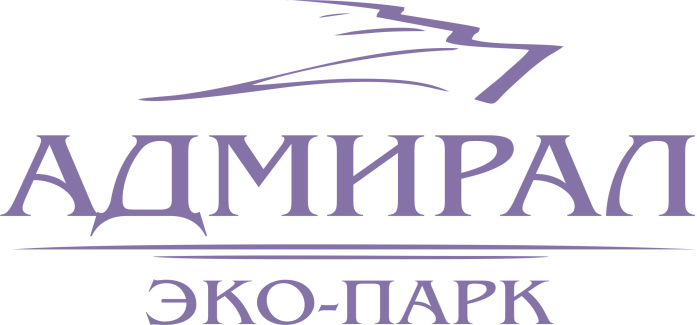 Данные об участнике:Данные об участнике:ФАМИЛИЯИМЯОТЧЕСТВОДата рождения, знак зодиакаАдрес в странице соц.сетях, где можно посмотреть ваши фотографии (или пришлите фотографии в полный рост и по пояс вместе с анкетой)ТЕЛЕФОН:E-MAILПочему хотите принять участие в проекте? Чего ждете от него?Верите в любовь?Какие качества цените в представителях противоположного пола?В каких местах обычно знакомитесь с противоположным полом?Каким должно быть идеальное первое свидание?Чем вы занимаетесь? (Где работаете? На кого учитесь? Чем увлекаетесь?)Чем вы не похожи на других?Хобби (увлечения)Предполагаемое время прибытия на площадку:Подготовьте оригинальный номер (это может быть и приготовленное вами блюдо и театральное мастерство, любые креативные решения приветствуются).Подготовьте оригинальный номер (это может быть и приготовленное вами блюдо и театральное мастерство, любые креативные решения приветствуются).